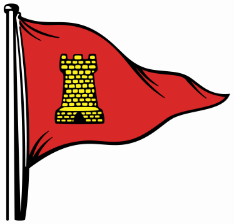 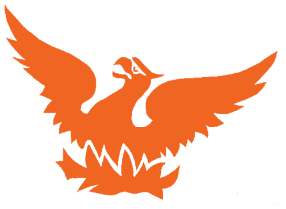 John Lewis Partnership                                                                                     Sailing Club regatta 7th & 8th October 2023PLEASE USE BLOCK CAPITALS THROUGHOUT AND PRINT CLEARLYName of Yacht                                             ..................................................................................Sail Number                                                  ..................................................................................Make of yacht/length                                 .................................................................................Rig                                                                  .................................................................................Hull colour                                                    …………………………………………………………...ISCRS rating if known                                 ................................................................If you require an ISC rating, please contact me for an application form.Does yacht have VHF radio                          .............................................................................Club represented                                           .............................................................................Are all crew members of that club?           .............................................................................Skipper’s name                                               .............................................................................Email address (race instructions will be sent here) ...............................................................Race-day on board mobile number            .............................................................................Yacht is owned by                                          ..............................................................................Would you like a berth at Cowes Yacht Haven on Friday 6th (YES/NO) Saturday 7th (YES / NO) (cost to be met by yourselves)Conditions of entry & declarationI agree to be bound by the ‘rules’ as defined in the Racing Rules of Sailing (RRS), the prescriptions of the RYA, the Island Sailing Club Rating System (ISCRS), Notice of Race and the Sailing Instructions.  I confirm that the yacht conforms to World Sailing Offshore Special Regulations for Category 4 with exception of regulations 3.09.1, 3.09.2 and 3.09.4.Signed:  .....................................................................   Date: ............................................Entry fee and dinner reservations    Payments to be made to:  Account name - Central Offices, Account number 05721830  sort code 60 40 02 REF - (boat name & sail number) JLPSC Entry fee                                                 £55Buffet places ................ places at      £Total amount enclosed                        £Refunds on buffet reservations will be made on any cancellations notified to the Sailing Secretary by close of business on Friday 29th September 2023; after this date numbers will be confirmed with the caterers.Please send your completed form and payment to Cherie Dodd - sailing.secretary@johnlewis.co.uk  JLPSC, Unit H2D Universal Marina, Sarisbury Green, Southampton SO31 7ZN CLOSING DATE FOR ENTRIES Monday 2nd October 2023